25.09.2017											         № 1016						г. СевероуральскО направлении проекта решения Думы Североуральского городского округа «О внесении изменений в решение Думы Североуральского городского округа от 28.10.2009 № 151 «Об утверждении Правил землепользования и застройки города Североуральска»В соответствии с частью 16 статьи 31 Градостроительного кодекса Российской Федерации, Уставом Североуральского городского округа, пунктом 11 статьи 8 Правил землепользования и застройки города Североуральска, утвержденных решением Думы Североуральского городского округа от 28.10.2009 №151, учитывая заключение о проведении публичных слушаний по проекту о внесении изменений в Правила землепользования и застройки города Североуральска, проведенных 28.08.2017, опубликованное в газете «Наше слово» от 15.09.2017, Администрация Североуральского городского округаПОСТАНОВЛЯЕТ:1. Направить в Думу Североуральского городского округа проект решения Думы Североуральского городского округа «О внесении изменений в решение Думы Североуральского городского округа от 28.10.2009 № 151, об утверждении Правил землепользования и застройки города Североуральска», предусматривающего следующие изменения:1) Территорию, не соответствующую градостроительной документации, заменить на территориальную зону Ж-1 (зона жилых домов усадебного типа с участками) в соответствии с Генеральным планом города Североуральска в отношении всех земельных участков, расположенных по улице Октябрьской, улице Комсомольской, реки Сарайной, реки Вагран, улице Ватутина, в жилой застройке улице К. Маркса, 28,32, гаражном комплексе, жилой застройке по улице Пушкина, улице Карпинского вдоль реки Сарайная, в соответствии с приложением № 1;2) в территориальной зоне Ж-1 (зона жилых домов усадебного типа с участками) дополнить условно разрешённые виды разрешенного использования земельного участка видом «объекты гаражного назначения»;3) изменить территориальную зону Ж-5 (зона смешанной застройки среднеэтажных и многоэтажных многоквартирных жилых домов), а также зону, не соответствующую градостроительной документации, на территориальную зону Ж-1 (зона жилых домов усадебного типа с участками) в отношении всех земельных участков, расположенных по улице Загородная, улице Попова, улице Хохрякова, улице Горняков, улице Чернышевского;4) в территориальной зоне ОДС-1 (зона торговых комплексов) видом «размещение автомоек до 2 постов».2. Определить отдел градостроительства, архитектуры и землепользования Администрации Североуральского городского округа (Н.В. Больших) ответственным структурным подразделением Администрации Североуральского городского округа за направление в Думу Североуральского городского округа проекта решения Думы Североуральского городского округа, указанного в пункте 1 настоящего постановления.3. Опубликовать настоящее постановление в газете «Наше слово» и разместить на официальном сайте Администрации Североуральского городского округа.4. Контроль за исполнением настоящего постановления оставляю за собой.И. о. Главы Североуральскогогородского округа								  В.П. Матюшенко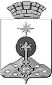 АДМИНИСТРАЦИЯ СЕВЕРОУРАЛЬСКОГО ГОРОДСКОГО ОКРУГАПОСТАНОВЛЕНИЕ